ка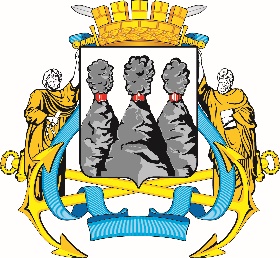 Ленинская ул., д. 14, Петропавловск-Камчатский, 683000Тел. (4152)30-25-80 (2450), факс (4152)42-52-29, e-mail: duma@pkgo.ru, duma.pkgo.ru ПРОТОКОЛ № 20заседания Комиссии Городской Думы Петропавловск-Камчатского городского округа по наградам19.02.2024г. Петропавловск-Камчатский,ул. Ленинская, д. 14, зал № 429Время начала: 1530 часовВремя окончания: 1555 часовКто за то, чтобы начать работу Комиссии?Голосовали: «ЗА» - 7, единогласно.Решение принято.ПОВЕСТКА ДНЯ:1. О награждении Почетными грамотами Городской Думы Петропавловск-Камчатского городского округаДокладчик: Лиманов Андрей Сергеевич2. О награждении Благодарностями председателя Городской Думы Петропавловск-Камчатского городского округаДокладчик: Лиманов Андрей СергеевичГолосование за принятие повестки дня за основу«ЗА» - 7, единогласно.Председательствующий Комиссии собирает предложения и дополненияк повестке дняГолосование за принятие повестки дня в целом«ЗА» - 7, единогласно.ГОРОДСКАЯ ДУМАПЕТРОПАВЛОВСК-КАМЧАТСКОГОГОРОДСКОГО ОКРУГАКОМИССИЯ ГОРОДСКОЙ ДУМЫ ПЕТРОПАВЛОВСК-КАМЧАТКОГО ГОРОДСКОГО ОКРУГА ПО НАГРАДАМПредседательствующий:Председательствующий:Председательствующий:Лиманов А.С.-председатель Комиссии Городской Думы Петропавловск-Камчатского городского округа по наградам (далее – Комиссия), депутат Городской Думы Петропавловск-Камчатского городского округа по единому муниципальному избирательному округу, председатель Городской Думы Петропавловск-Камчатского городского округа.Присутствовали:Присутствовали:Присутствовали:Белкина М.А.-депутат Городской Думы Петропавловск-Камчатского городского округа по единому муниципальному избирательному округу;Гаврилов С.В.-член Русского географического общества, член Союза журналистов России, писатель, краевед;Гераскина Л.С.-секретарь Комиссии, консультант отдела организационной и кадровой работы управления организационно-правового обеспечения работы аппарата Городской Думы Петропавловск-Камчатского городского округа;Лесков Б.А.-заместитель председателя Комиссии, депутат Городской Думы Петропавловск-Камчатского городского округа по избирательному округу № 5, заместитель председателя Городской Думы Петропавловск-Камчатского городского округа;Сароян С.А.-заместитель председателя Комиссии, депутат Городской Думы Петропавловск-Камчатского городского округа по избирательному округу № 8, заместитель председателя Городской Думы Петропавловск-Камчатского городского округа – председатель Комитета Городской Думы Петропавловск-Камчатского городского округа по бюджету, финансам и экономике;Шутова К.В.-советник отдела организационной и кадровой работы управления организационно-правового обеспечения работы аппарата Городской Думы Петропавловск-Камчатского городского округа.Отсутствовали:Отсутствовали:Отсутствовали:Витер И.В.-заслуженный работник культуры Российской Федерации, Почетный гражданин города Петропавловска-Камчатского, краевед, историк;Павленко Д.А.-депутат Городской Думы Петропавловск-Камчатского городского округа по избирательному округу № 2;Походий С.М.-депутат Городской Думы Петропавловск-Камчатского городского округа по единому муниципальному избирательному округу.Присутствовали работники аппарата Городской Думы Петропавловск-Камчатского городского округа:Присутствовали работники аппарата Городской Думы Петропавловск-Камчатского городского округа:Присутствовали работники аппарата Городской Думы Петропавловск-Камчатского городского округа:Глуховский Д.В.-руководитель аппарата Городской Думы Петропавловск-Камчатского городского округа.Морозов А.А.-начальник отдела организационной и кадровой работы управления организационно-правового обеспечения работы аппарата Городской Думы Петропавловск-Камчатского городского округа.Иные присутствующие:Иные присутствующие:Иные присутствующие:Шайгородский Г.А.-заместитель Главы администрации Петропавловск-Камчатского городского округа.1. СЛУШАЛИ:О награждении Почетными грамотами Городской Думы Петропавловск-Камчатского городского округа О награждении Почетными грамотами Городской Думы Петропавловск-Камчатского городского округа О награждении Почетными грамотами Городской Думы Петропавловск-Камчатского городского округа ВЫСТУПИЛИ:Лиманов А.С., Гаврилов С.В., Сароян С.А.Лиманов А.С., Гаврилов С.В., Сароян С.А.Лиманов А.С., Гаврилов С.В., Сароян С.А.РЕШИЛИ:1. Наградить Почетными грамотами Городской Думы Петропавловск-Камчатского городского округа: 1) за значительный вклад в развитие науки на территории Петропавловск-Камчатского городского округа, многолетний добросовестный труд, высокий уровень профессионализма и в связи с празднованием Дня российской науки Сумакова Артёма Васильевича – заместителя директора по общим вопросам Камчатского филиала Федерального государственного бюджетного учреждения науки Федерального исследовательского центра «Единая геофизическая служба Российской академии наук»;2) за значительный вклад в развитие профессионального образования на территории Петропавловск-Камчатского городского округа, многолетний добросовестный труд, высокий уровень профессионализма и в связи с 60-летним юбилеем со дня рождения Чебанюк Светлану Виталиевну – доцента кафедры «Информационные системы» Федерального государственного бюджетного образовательного учреждения высшего образования «Камчатский государственный технический университет»;3) за значительный вклад в развитие дошкольного образование на территории Петропавловск-Камчатского городского округа, многолетний добросовестный труд, высокий уровень профессионализма и в связи с празднованием 55-летнего юбилея со дня основания муниципального бюджетного дошкольного образовательного учреждения «Детский сад № 26 общеразвивающего вида» Комарову Викторию Викторовну – заместителя заведующей по воспитательно-методической работе;4) за значительный вклад в развитие дошкольного образования на территории Петропавловск-Камчатского городского округа, добросовестный труд, высокий уровень профессионализма и в связи с празднованием 40-летнего юбилея со дня основания муниципального автономного дошкольного образовательного учреждения «Детский сад № 6 комбинированного вида» следующих работников:Журавскую Анну Александровну – младшего воспитателя;Калацай Геннадия Анатольевича – сторожа;Нежилову Светлану Владимировну – младшего воспитателя;Савченко Евгению Александровну – воспитателя;Солдайкину Ольгу Васильевну – специалиста по кадрам;Старицыну Нину Александровну – воспитателя;5) за значительный вклад в развитие жилищно-коммунального хозяйства на территории Петропавловск-Камчатского городского округа, добросовестный труд, высокий уровень профессионализма и в связи с празднованием Дня работников бытового обслуживания населения и жилищно-коммунального хозяйства следующих работников акционерного общества «Спецтранс»:Ермолова Александра Сергеевича – водителя мусоровоза;Степанова Алексея Владимировича – водителя мусоровоза;6) за значительный вклад в развитие жилищно-коммунального хозяйства на территории Петропавловск-Камчатского городского округа, добросовестный труд, высокий уровень профессионализма и в связи с празднованием Дня работников бытового обслуживания населения и жилищно-коммунального хозяйства следующих работников краевого государственного унитарного предприятия «Камчатский водоканал»:Арефьева Евгения Рудольфовича – слесаря аварийно-восстановительных работ 5 разряда цеха эксплуатации водопроводных сетей Дирекции водоснабжения; Кузык Леонида Николаевича – электрогазосварщика 5 разряда цеха канализационных очистных сооружений и насосных станций Дирекции водоотведения;Недозрелова Андрея Владимировича – оператора на решетке 3 разряда цеха канализационных очистных сооружений и насосных станций Дирекции водоотведения;Попеляеву Светлану Юрьевну – экспедитора по перевозке грузов складского хозяйства отдела материально-технического снабжения Дирекции вспомогательного производства;Сернецкого Константина Викторовича – машиниста автокомпрессора 5 разряда автотранспортного цеха;Филюшина Александра Александровича – машиниста строительно-дорожных машин 6 разряда автотранспортного цеха;Халецкую Татьяну Николаевну – бухгалтера-кассира 1 категории централизованной бухгалтерии;Хоруненко Виталия Владимировича – ведущего специалиста по антитеррористической безопасности Службы безопасности;Янсонса Артура Юрьевича – сторожа (вахтера) группы немедленного реагирования участка сторожевой охраны и режима;Ярыгину Анастасию Сергеевну – специалиста 2 категории отдела реализации и расчетов с физическими лицами Единого расчетного центра;7) за значительный вклад в развитие дошкольного образования на территории Петропавловск-Камчатского городского округа, добросовестный труд, высокий уровень профессионализма и в связи с празднованием 35-летнего юбилея со дня основания муниципального автономного дошкольного образовательного учреждения Центр развития ребенка – детский сад № 2 следующих работников:Жукову Юлию Викторовну – воспитателя;Зеленкову Елену Григорьевну – воспитателя;Померко Екатерину Владимировну – воспитателя;Сащенко Александру Александровну – младшего воспитателя. 8) за значительный вклад в развитие жилищно-коммунального хозяйства на территории Петропавловск-Камчатского городского округа, добросовестный труд, высокий уровень профессионализма и в связи с празднованием профессионального праздника Дня работников бытового обслуживания населения и жилищно-коммунального хозяйства следующих работников муниципального автономного учреждения «Расчетно-кассовый центр по жилищно-коммунальному хозяйству города Петропавловска-Камчатского»:Глуховскую Анну Владимировну – бухгалтера 1-ой категории участка по приему платежей отдела бухгалтерского учета и отчетности;Косика Дениса Олеговича – программиста 1-ой категории технического отдела;Тинькову Владлену Валерьевну – заместителя директора;Ческидову Ольгу Витальевну – бухгалтера 1-ой категории отдела по предоставлению субсидий и расчету квартирной платы.10) за значительный вклад в развитие дошкольного образования на территории Петропавловск-Камчатского городского округа, добросовестный труд, высокий уровень профессионализма и в связи с празднованием Дня защитника Отечества следующих работников муниципального автономного дошкольного образовательного учреждения «Детский сад № 50 комбинированного вида» Петропавловск-Камчатского городского округа:Вакина Артура Ивановича – уборщика территории;Кокорева Владимира Сергеевича – рабочего по комплексному обслуживанию и ремонту зданий;Ондар Виктора Чулдумовича – уборщика территории;Попова Олега Николаевича – рабочего по комплексному обслуживанию и ремонту зданий.2. Секретарю Комиссии подготовить соответствующие постановления председателя Городской Думы Петропавловск-Камчатского городского округа о награждении Почетными грамотами Городской Думы Петропавловск-Камчатского городского округа.1. Наградить Почетными грамотами Городской Думы Петропавловск-Камчатского городского округа: 1) за значительный вклад в развитие науки на территории Петропавловск-Камчатского городского округа, многолетний добросовестный труд, высокий уровень профессионализма и в связи с празднованием Дня российской науки Сумакова Артёма Васильевича – заместителя директора по общим вопросам Камчатского филиала Федерального государственного бюджетного учреждения науки Федерального исследовательского центра «Единая геофизическая служба Российской академии наук»;2) за значительный вклад в развитие профессионального образования на территории Петропавловск-Камчатского городского округа, многолетний добросовестный труд, высокий уровень профессионализма и в связи с 60-летним юбилеем со дня рождения Чебанюк Светлану Виталиевну – доцента кафедры «Информационные системы» Федерального государственного бюджетного образовательного учреждения высшего образования «Камчатский государственный технический университет»;3) за значительный вклад в развитие дошкольного образование на территории Петропавловск-Камчатского городского округа, многолетний добросовестный труд, высокий уровень профессионализма и в связи с празднованием 55-летнего юбилея со дня основания муниципального бюджетного дошкольного образовательного учреждения «Детский сад № 26 общеразвивающего вида» Комарову Викторию Викторовну – заместителя заведующей по воспитательно-методической работе;4) за значительный вклад в развитие дошкольного образования на территории Петропавловск-Камчатского городского округа, добросовестный труд, высокий уровень профессионализма и в связи с празднованием 40-летнего юбилея со дня основания муниципального автономного дошкольного образовательного учреждения «Детский сад № 6 комбинированного вида» следующих работников:Журавскую Анну Александровну – младшего воспитателя;Калацай Геннадия Анатольевича – сторожа;Нежилову Светлану Владимировну – младшего воспитателя;Савченко Евгению Александровну – воспитателя;Солдайкину Ольгу Васильевну – специалиста по кадрам;Старицыну Нину Александровну – воспитателя;5) за значительный вклад в развитие жилищно-коммунального хозяйства на территории Петропавловск-Камчатского городского округа, добросовестный труд, высокий уровень профессионализма и в связи с празднованием Дня работников бытового обслуживания населения и жилищно-коммунального хозяйства следующих работников акционерного общества «Спецтранс»:Ермолова Александра Сергеевича – водителя мусоровоза;Степанова Алексея Владимировича – водителя мусоровоза;6) за значительный вклад в развитие жилищно-коммунального хозяйства на территории Петропавловск-Камчатского городского округа, добросовестный труд, высокий уровень профессионализма и в связи с празднованием Дня работников бытового обслуживания населения и жилищно-коммунального хозяйства следующих работников краевого государственного унитарного предприятия «Камчатский водоканал»:Арефьева Евгения Рудольфовича – слесаря аварийно-восстановительных работ 5 разряда цеха эксплуатации водопроводных сетей Дирекции водоснабжения; Кузык Леонида Николаевича – электрогазосварщика 5 разряда цеха канализационных очистных сооружений и насосных станций Дирекции водоотведения;Недозрелова Андрея Владимировича – оператора на решетке 3 разряда цеха канализационных очистных сооружений и насосных станций Дирекции водоотведения;Попеляеву Светлану Юрьевну – экспедитора по перевозке грузов складского хозяйства отдела материально-технического снабжения Дирекции вспомогательного производства;Сернецкого Константина Викторовича – машиниста автокомпрессора 5 разряда автотранспортного цеха;Филюшина Александра Александровича – машиниста строительно-дорожных машин 6 разряда автотранспортного цеха;Халецкую Татьяну Николаевну – бухгалтера-кассира 1 категории централизованной бухгалтерии;Хоруненко Виталия Владимировича – ведущего специалиста по антитеррористической безопасности Службы безопасности;Янсонса Артура Юрьевича – сторожа (вахтера) группы немедленного реагирования участка сторожевой охраны и режима;Ярыгину Анастасию Сергеевну – специалиста 2 категории отдела реализации и расчетов с физическими лицами Единого расчетного центра;7) за значительный вклад в развитие дошкольного образования на территории Петропавловск-Камчатского городского округа, добросовестный труд, высокий уровень профессионализма и в связи с празднованием 35-летнего юбилея со дня основания муниципального автономного дошкольного образовательного учреждения Центр развития ребенка – детский сад № 2 следующих работников:Жукову Юлию Викторовну – воспитателя;Зеленкову Елену Григорьевну – воспитателя;Померко Екатерину Владимировну – воспитателя;Сащенко Александру Александровну – младшего воспитателя. 8) за значительный вклад в развитие жилищно-коммунального хозяйства на территории Петропавловск-Камчатского городского округа, добросовестный труд, высокий уровень профессионализма и в связи с празднованием профессионального праздника Дня работников бытового обслуживания населения и жилищно-коммунального хозяйства следующих работников муниципального автономного учреждения «Расчетно-кассовый центр по жилищно-коммунальному хозяйству города Петропавловска-Камчатского»:Глуховскую Анну Владимировну – бухгалтера 1-ой категории участка по приему платежей отдела бухгалтерского учета и отчетности;Косика Дениса Олеговича – программиста 1-ой категории технического отдела;Тинькову Владлену Валерьевну – заместителя директора;Ческидову Ольгу Витальевну – бухгалтера 1-ой категории отдела по предоставлению субсидий и расчету квартирной платы.10) за значительный вклад в развитие дошкольного образования на территории Петропавловск-Камчатского городского округа, добросовестный труд, высокий уровень профессионализма и в связи с празднованием Дня защитника Отечества следующих работников муниципального автономного дошкольного образовательного учреждения «Детский сад № 50 комбинированного вида» Петропавловск-Камчатского городского округа:Вакина Артура Ивановича – уборщика территории;Кокорева Владимира Сергеевича – рабочего по комплексному обслуживанию и ремонту зданий;Ондар Виктора Чулдумовича – уборщика территории;Попова Олега Николаевича – рабочего по комплексному обслуживанию и ремонту зданий.2. Секретарю Комиссии подготовить соответствующие постановления председателя Городской Думы Петропавловск-Камчатского городского округа о награждении Почетными грамотами Городской Думы Петропавловск-Камчатского городского округа.1. Наградить Почетными грамотами Городской Думы Петропавловск-Камчатского городского округа: 1) за значительный вклад в развитие науки на территории Петропавловск-Камчатского городского округа, многолетний добросовестный труд, высокий уровень профессионализма и в связи с празднованием Дня российской науки Сумакова Артёма Васильевича – заместителя директора по общим вопросам Камчатского филиала Федерального государственного бюджетного учреждения науки Федерального исследовательского центра «Единая геофизическая служба Российской академии наук»;2) за значительный вклад в развитие профессионального образования на территории Петропавловск-Камчатского городского округа, многолетний добросовестный труд, высокий уровень профессионализма и в связи с 60-летним юбилеем со дня рождения Чебанюк Светлану Виталиевну – доцента кафедры «Информационные системы» Федерального государственного бюджетного образовательного учреждения высшего образования «Камчатский государственный технический университет»;3) за значительный вклад в развитие дошкольного образование на территории Петропавловск-Камчатского городского округа, многолетний добросовестный труд, высокий уровень профессионализма и в связи с празднованием 55-летнего юбилея со дня основания муниципального бюджетного дошкольного образовательного учреждения «Детский сад № 26 общеразвивающего вида» Комарову Викторию Викторовну – заместителя заведующей по воспитательно-методической работе;4) за значительный вклад в развитие дошкольного образования на территории Петропавловск-Камчатского городского округа, добросовестный труд, высокий уровень профессионализма и в связи с празднованием 40-летнего юбилея со дня основания муниципального автономного дошкольного образовательного учреждения «Детский сад № 6 комбинированного вида» следующих работников:Журавскую Анну Александровну – младшего воспитателя;Калацай Геннадия Анатольевича – сторожа;Нежилову Светлану Владимировну – младшего воспитателя;Савченко Евгению Александровну – воспитателя;Солдайкину Ольгу Васильевну – специалиста по кадрам;Старицыну Нину Александровну – воспитателя;5) за значительный вклад в развитие жилищно-коммунального хозяйства на территории Петропавловск-Камчатского городского округа, добросовестный труд, высокий уровень профессионализма и в связи с празднованием Дня работников бытового обслуживания населения и жилищно-коммунального хозяйства следующих работников акционерного общества «Спецтранс»:Ермолова Александра Сергеевича – водителя мусоровоза;Степанова Алексея Владимировича – водителя мусоровоза;6) за значительный вклад в развитие жилищно-коммунального хозяйства на территории Петропавловск-Камчатского городского округа, добросовестный труд, высокий уровень профессионализма и в связи с празднованием Дня работников бытового обслуживания населения и жилищно-коммунального хозяйства следующих работников краевого государственного унитарного предприятия «Камчатский водоканал»:Арефьева Евгения Рудольфовича – слесаря аварийно-восстановительных работ 5 разряда цеха эксплуатации водопроводных сетей Дирекции водоснабжения; Кузык Леонида Николаевича – электрогазосварщика 5 разряда цеха канализационных очистных сооружений и насосных станций Дирекции водоотведения;Недозрелова Андрея Владимировича – оператора на решетке 3 разряда цеха канализационных очистных сооружений и насосных станций Дирекции водоотведения;Попеляеву Светлану Юрьевну – экспедитора по перевозке грузов складского хозяйства отдела материально-технического снабжения Дирекции вспомогательного производства;Сернецкого Константина Викторовича – машиниста автокомпрессора 5 разряда автотранспортного цеха;Филюшина Александра Александровича – машиниста строительно-дорожных машин 6 разряда автотранспортного цеха;Халецкую Татьяну Николаевну – бухгалтера-кассира 1 категории централизованной бухгалтерии;Хоруненко Виталия Владимировича – ведущего специалиста по антитеррористической безопасности Службы безопасности;Янсонса Артура Юрьевича – сторожа (вахтера) группы немедленного реагирования участка сторожевой охраны и режима;Ярыгину Анастасию Сергеевну – специалиста 2 категории отдела реализации и расчетов с физическими лицами Единого расчетного центра;7) за значительный вклад в развитие дошкольного образования на территории Петропавловск-Камчатского городского округа, добросовестный труд, высокий уровень профессионализма и в связи с празднованием 35-летнего юбилея со дня основания муниципального автономного дошкольного образовательного учреждения Центр развития ребенка – детский сад № 2 следующих работников:Жукову Юлию Викторовну – воспитателя;Зеленкову Елену Григорьевну – воспитателя;Померко Екатерину Владимировну – воспитателя;Сащенко Александру Александровну – младшего воспитателя. 8) за значительный вклад в развитие жилищно-коммунального хозяйства на территории Петропавловск-Камчатского городского округа, добросовестный труд, высокий уровень профессионализма и в связи с празднованием профессионального праздника Дня работников бытового обслуживания населения и жилищно-коммунального хозяйства следующих работников муниципального автономного учреждения «Расчетно-кассовый центр по жилищно-коммунальному хозяйству города Петропавловска-Камчатского»:Глуховскую Анну Владимировну – бухгалтера 1-ой категории участка по приему платежей отдела бухгалтерского учета и отчетности;Косика Дениса Олеговича – программиста 1-ой категории технического отдела;Тинькову Владлену Валерьевну – заместителя директора;Ческидову Ольгу Витальевну – бухгалтера 1-ой категории отдела по предоставлению субсидий и расчету квартирной платы.10) за значительный вклад в развитие дошкольного образования на территории Петропавловск-Камчатского городского округа, добросовестный труд, высокий уровень профессионализма и в связи с празднованием Дня защитника Отечества следующих работников муниципального автономного дошкольного образовательного учреждения «Детский сад № 50 комбинированного вида» Петропавловск-Камчатского городского округа:Вакина Артура Ивановича – уборщика территории;Кокорева Владимира Сергеевича – рабочего по комплексному обслуживанию и ремонту зданий;Ондар Виктора Чулдумовича – уборщика территории;Попова Олега Николаевича – рабочего по комплексному обслуживанию и ремонту зданий.2. Секретарю Комиссии подготовить соответствующие постановления председателя Городской Думы Петропавловск-Камчатского городского округа о награждении Почетными грамотами Городской Думы Петропавловск-Камчатского городского округа.Решение принимается открытым голосованием:Решение принимается открытым голосованием:Решение принимается открытым голосованием:Голосовали: «за» - 7,«против» - 0,«воздержался» - 0.Голосовали: «за» - 7,«против» - 0,«воздержался» - 0.Голосовали: «за» - 7,«против» - 0,«воздержался» - 0.2. СЛУШАЛИ:О награждении Благодарностями председателя Городской Думы Петропавловск-Камчатского городского округа О награждении Благодарностями председателя Городской Думы Петропавловск-Камчатского городского округа О награждении Благодарностями председателя Городской Думы Петропавловск-Камчатского городского округа ВЫСТУПИЛИ:Лиманов А.С., Гераскина Л.С., Лесков А.С., Сароян С.А.Лиманов А.С., Гераскина Л.С., Лесков А.С., Сароян С.А.Лиманов А.С., Гераскина Л.С., Лесков А.С., Сароян С.А.РЕШИЛИ:1. Наградить Благодарностями председателя Городской Думы Петропавловск-Камчатского городского округа: 1) за особый вклад в развитие жилищно-коммунального хозяйства на территории Петропавловск-Камчатского городского округа, добросовестный труд и высокий уровень профессионализма Силкину Светлану Владимировну – заместителя главного бухгалтера муниципального автономного учреждения «Расчетно-кассовый центр по жилищно-коммунальному хозяйству города Петропавловска-Камчатского»;2) за особый вклад в развитие жилищно-коммунального хозяйства на территории Петропавловск-Камчатского городского округа, добросовестный труд и высокий уровень профессионализма следующих работников акционерного общества «Спецтранс»:Арахамия Джемала Тариеловича – водителя мусоровоза КО-456-20К, 4 разряда (категории);Невежина Дмитрия Петровича – водителя мусоровоза;Петрова Антона Викторовича – водителя мусоровоза;5) за особый вклад в развитие общественной деятельности на территории Петропавловск-Камчатского городского округа, а также помощь в организации и проведении социально-значимых акций для участников специальной военной операции:Дзюбас Татьяну Николаевну;Сизову Наталью Викторовну. 6) за особый вклад в развитие жилищно-коммунального хозяйства на территории Петропавловск-Камчатского городского округа, добросовестный труд и высокий уровень профессионализма следующих работников краевого государственного унитарного предприятия «Камчатский водоканал»:Агафонову Евгению Федоровну – ведущего специалиста отдела реализации и расчетов с физическими лицами Единого расчетного центра;Буйнякова Романа Константиновича – диспетчера центральной диспетчерской службы;Гладкову Александру Николаевну – уборщика производственных и служебных помещений 1 разряда хозяйственной группы отдела материально-технического снабжения Дирекции вспомогательного производства;Карась Галину Николаевну – техника по учету 1 категории энергомеханической службы Дирекции вспомогательного производства;Костюк Максима Петровича – начальника энергомеханической службы Дирекции вспомогательного производства;Макарову Марию Игоревну – ведущего специалиста отдела реализации и расчетов с юридическими лицами Единого расчетного центра;Ралько Виктора Викторовича – электрогазосварщика 5 разряда цеха канализационных очистных сооружений и насосных станций Дирекции водоотведения;Телегина Вячеслава Вячеславовича – слесаря аварийно-восстановительных работ 4 разряда цеха эксплуатации водопроводных сетей Дирекции водоснабжения.7) за особый вклад в развитие дошкольного образования на территории Петропавловск-Камчатского городского округа, добросовестный труд и высокий уровень профессионализма следующих работников муниципального автономного дошкольного образовательного учреждения Центр развития ребенка – детский сад № 2:Артамонову Ларису Вячеславовну – повара; Коен Ксению Александровну – воспитателя;Половкову Анастасию Сергеевну – младшего воспитателя;Помазан Ксению Романовну – воспитателя.2. Секретарю Комиссии подготовить соответствующие постановления председателя Городской Думы Петропавловск-Камчатского городского округа о награждении Благодарностями председателя Городской Думы Петропавловск-Камчатского городского округа.1. Наградить Благодарностями председателя Городской Думы Петропавловск-Камчатского городского округа: 1) за особый вклад в развитие жилищно-коммунального хозяйства на территории Петропавловск-Камчатского городского округа, добросовестный труд и высокий уровень профессионализма Силкину Светлану Владимировну – заместителя главного бухгалтера муниципального автономного учреждения «Расчетно-кассовый центр по жилищно-коммунальному хозяйству города Петропавловска-Камчатского»;2) за особый вклад в развитие жилищно-коммунального хозяйства на территории Петропавловск-Камчатского городского округа, добросовестный труд и высокий уровень профессионализма следующих работников акционерного общества «Спецтранс»:Арахамия Джемала Тариеловича – водителя мусоровоза КО-456-20К, 4 разряда (категории);Невежина Дмитрия Петровича – водителя мусоровоза;Петрова Антона Викторовича – водителя мусоровоза;5) за особый вклад в развитие общественной деятельности на территории Петропавловск-Камчатского городского округа, а также помощь в организации и проведении социально-значимых акций для участников специальной военной операции:Дзюбас Татьяну Николаевну;Сизову Наталью Викторовну. 6) за особый вклад в развитие жилищно-коммунального хозяйства на территории Петропавловск-Камчатского городского округа, добросовестный труд и высокий уровень профессионализма следующих работников краевого государственного унитарного предприятия «Камчатский водоканал»:Агафонову Евгению Федоровну – ведущего специалиста отдела реализации и расчетов с физическими лицами Единого расчетного центра;Буйнякова Романа Константиновича – диспетчера центральной диспетчерской службы;Гладкову Александру Николаевну – уборщика производственных и служебных помещений 1 разряда хозяйственной группы отдела материально-технического снабжения Дирекции вспомогательного производства;Карась Галину Николаевну – техника по учету 1 категории энергомеханической службы Дирекции вспомогательного производства;Костюк Максима Петровича – начальника энергомеханической службы Дирекции вспомогательного производства;Макарову Марию Игоревну – ведущего специалиста отдела реализации и расчетов с юридическими лицами Единого расчетного центра;Ралько Виктора Викторовича – электрогазосварщика 5 разряда цеха канализационных очистных сооружений и насосных станций Дирекции водоотведения;Телегина Вячеслава Вячеславовича – слесаря аварийно-восстановительных работ 4 разряда цеха эксплуатации водопроводных сетей Дирекции водоснабжения.7) за особый вклад в развитие дошкольного образования на территории Петропавловск-Камчатского городского округа, добросовестный труд и высокий уровень профессионализма следующих работников муниципального автономного дошкольного образовательного учреждения Центр развития ребенка – детский сад № 2:Артамонову Ларису Вячеславовну – повара; Коен Ксению Александровну – воспитателя;Половкову Анастасию Сергеевну – младшего воспитателя;Помазан Ксению Романовну – воспитателя.2. Секретарю Комиссии подготовить соответствующие постановления председателя Городской Думы Петропавловск-Камчатского городского округа о награждении Благодарностями председателя Городской Думы Петропавловск-Камчатского городского округа.1. Наградить Благодарностями председателя Городской Думы Петропавловск-Камчатского городского округа: 1) за особый вклад в развитие жилищно-коммунального хозяйства на территории Петропавловск-Камчатского городского округа, добросовестный труд и высокий уровень профессионализма Силкину Светлану Владимировну – заместителя главного бухгалтера муниципального автономного учреждения «Расчетно-кассовый центр по жилищно-коммунальному хозяйству города Петропавловска-Камчатского»;2) за особый вклад в развитие жилищно-коммунального хозяйства на территории Петропавловск-Камчатского городского округа, добросовестный труд и высокий уровень профессионализма следующих работников акционерного общества «Спецтранс»:Арахамия Джемала Тариеловича – водителя мусоровоза КО-456-20К, 4 разряда (категории);Невежина Дмитрия Петровича – водителя мусоровоза;Петрова Антона Викторовича – водителя мусоровоза;5) за особый вклад в развитие общественной деятельности на территории Петропавловск-Камчатского городского округа, а также помощь в организации и проведении социально-значимых акций для участников специальной военной операции:Дзюбас Татьяну Николаевну;Сизову Наталью Викторовну. 6) за особый вклад в развитие жилищно-коммунального хозяйства на территории Петропавловск-Камчатского городского округа, добросовестный труд и высокий уровень профессионализма следующих работников краевого государственного унитарного предприятия «Камчатский водоканал»:Агафонову Евгению Федоровну – ведущего специалиста отдела реализации и расчетов с физическими лицами Единого расчетного центра;Буйнякова Романа Константиновича – диспетчера центральной диспетчерской службы;Гладкову Александру Николаевну – уборщика производственных и служебных помещений 1 разряда хозяйственной группы отдела материально-технического снабжения Дирекции вспомогательного производства;Карась Галину Николаевну – техника по учету 1 категории энергомеханической службы Дирекции вспомогательного производства;Костюк Максима Петровича – начальника энергомеханической службы Дирекции вспомогательного производства;Макарову Марию Игоревну – ведущего специалиста отдела реализации и расчетов с юридическими лицами Единого расчетного центра;Ралько Виктора Викторовича – электрогазосварщика 5 разряда цеха канализационных очистных сооружений и насосных станций Дирекции водоотведения;Телегина Вячеслава Вячеславовича – слесаря аварийно-восстановительных работ 4 разряда цеха эксплуатации водопроводных сетей Дирекции водоснабжения.7) за особый вклад в развитие дошкольного образования на территории Петропавловск-Камчатского городского округа, добросовестный труд и высокий уровень профессионализма следующих работников муниципального автономного дошкольного образовательного учреждения Центр развития ребенка – детский сад № 2:Артамонову Ларису Вячеславовну – повара; Коен Ксению Александровну – воспитателя;Половкову Анастасию Сергеевну – младшего воспитателя;Помазан Ксению Романовну – воспитателя.2. Секретарю Комиссии подготовить соответствующие постановления председателя Городской Думы Петропавловск-Камчатского городского округа о награждении Благодарностями председателя Городской Думы Петропавловск-Камчатского городского округа.Решение принимается открытым голосованием:Решение принимается открытым голосованием:Решение принимается открытым голосованием:Голосовали: «за» - 7,«против» - 0,«воздержался» - 0.Голосовали: «за» - 7,«против» - 0,«воздержался» - 0.Голосовали: «за» - 7,«против» - 0,«воздержался» - 0.Председательствующий:Председатель Комиссии Городской Думы Петропавловск-Камчатского городского округа по наградамПредседательствующий:Председатель Комиссии Городской Думы Петропавловск-Камчатского городского округа по наградамПредседательствующий:Председатель Комиссии Городской Думы Петропавловск-Камчатского городского округа по наградамА.С. ЛимановПротокол вела:консультант отдела организационной и кадровой работы управления организационно-правового обеспечения работы аппарата Городской Думы Петропавловск-Камчатского городского округаПротокол вела:консультант отдела организационной и кадровой работы управления организационно-правового обеспечения работы аппарата Городской Думы Петропавловск-Камчатского городского округаПротокол вела:консультант отдела организационной и кадровой работы управления организационно-правового обеспечения работы аппарата Городской Думы Петропавловск-Камчатского городского округаЛ.С. Гераскина